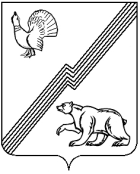 АДМИНИСТРАЦИЯ ГОРОДА ЮГОРСКАХанты-Мансийского автономного округа - ЮгрыПОСТАНОВЛЕНИЕ От 18.04.2023                                                                                               № 502-пО внесении изменений в постановление администрациигорода Югорска от 06.05.2010 № 755 «О создании Координационного совета в области охраны окружающей средыв городе Югорске»               В целях обеспечения согласованных действий органов местного самоуправления,  учреждений и предприятий города Югорска, общественных объединений в решении задач по обеспечению благоприятной экологической обстановки на территории города Югорска:Внести  в   постановление     администрации   города  Югорска   от 06.05.2010 № 755 «О создании Координационного совета в области охраны окружающей среды в городе Югорске» (с изменениями от 01.07.2010                     № 1183, от 09.02.2012 № 286, от 11.03.2014 № 946, от 06.10.2014 № 5149,                 от  05.04.2016 № 734, от 27.12.2016 № 3357, от 15.05.2018 № 1338,                             от  20.10.2020  № 1534, от 20.12.2021 № 2431-п) следующие изменения:В  пункте  4 слова «первый заместитель главы города – директор Департамента муниципальной собственности  и градостроительства                       С.Д. Голина» заменить словами «заместителя главы города – директора Департамента жилищно-коммунального и строительного комплекса                             Р.А. Ефимова».В приложении 1:В   пункте  3.1   раздела  3    слова    «исполнительных   органов государственной   власти»    заменить    словами    «исполнительных   органов». В  пункте  4.9  раздела  4  слова   «Департамент   муниципальной собственности и градостроительства» заменить словами «Департамент жилищно-коммунального и строительного комплекса».1.3. Приложение 2 изложить в новой редакции (приложение).              2. Опубликовать постановление в официальном печатном издании города Югорска и разместить на официальном сайте органов местного самоуправления города Югорска.            3. Контроль за выполнением постановления возложить на заместителя главы города – директора Департамента жилищно-коммунального и строительного комплекса администрации города Югорска  Р.А. Ефимова. Приложение  к постановлению администрации города Югорска от ___________ № _____Приложение 2 к постановлению администрации города Югорска от 06.05.2010 № 755СоставКоординационного совета в области охраны окружающей среды в городе Югорске	заместитель главы города – директор Департамента жилищно-коммунального и строительного комплекса администрации города Югорска, председатель совета;заместитель директора Департамента жилищно-коммунального и строительного комплекса администрации города Югорска, заместитель председателя совета;главный специалист по охране окружающей среды управления жилищно-коммунального хозяйства Департамента жилищно-коммунального и строительного комплекса администрации города Югорска, секретарь совета;ведущий специалист отдела воспитания, дополнительного образования и обеспечения безопасности детей Управления образования администрации города Югорска;заведующая Центральной городской библиотекой муниципального бюджетного учреждения «Централизованная библиотечная система города Югорска»;директор муниципального бюджетного учреждения  дополнительного образования «Детско-юношеский центр «Прометей»;директор муниципального автономного учреждения  «Молодежный центр «Гелиос»;заместитель директора по производству муниципального автономного учреждения  «Молодежный центр «Гелиос»; директор муниципального бюджетного учреждения  «Музей истории и этнографии»;директор муниципального автономного учреждения «Городское лесничество»; ведущий инженер по охране окружающей среды муниципального унитарного предприятия «Югорскэнергогаз»;начальник отдела охраны окружающей среды и энергосбережения общества с ограниченной ответственностью  «Газпром трансгаз Югорск»              (по согласованию);          начальник отделения участковых уполномоченных полиции отдела Министерства внутренних дел по г. Югорску (по согласованию);начальник отдела экономической безопасности и противодействию коррупции отдела Министерства внутренних дел по г. Югорску                                  (по согласованию).Исполняющий обязанностиглавы города Югорска        ДОКУМЕНТ ПОДПИСАН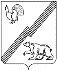          ЭЛЕКТРОННОЙ ПОДПИСЬЮСертификат  [Номер сертификата 1]Владелец [Владелец сертификата 1]Действителен с [ДатаС 1] по [ДатаПо 1]Л.И. Носкова